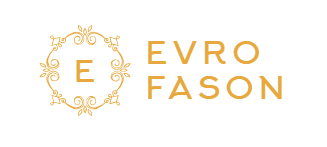 Республика Узбекистан,г.Ташкент   Сергелийский р-он,м-в Спутник15-19-46  Р/C20208000900898446001. АТБ»Узсаноаткурилишбанк» МФО-00403 ИНН-305641250КОММЕРЧЕСКОЕ ПРЕДЛОЖЕНИЕ.ООО «ЕVRO FASON» предлагает Вам  продукцию собственного производства.                                        Односпальный         комплект.  															                                     На условиях-FCA.                                                         1$=9540СумФорма оплаты – перечисление. Срок изготовления – по согласованию сторон.	              Директор «Evro Fason» Клюжев И.В. +998977053675				                                    Менеджер «Evro Fason»  Сергей +998909356749комплектразмершт.обработкаартикулцена USDЦена сумНаволочки50/701гл. крашение4764/120гр    86 000 Сумпростыня150/2101гл. крашение     Х/Б    86 000 Сумпододеяльник140/2001гл. крашение     Х/Б    86 000 Сумподушка50/701Холофайбер     Х/Б      50 000 СумОдеяло140/2001 Холофайбер     Х/Б    110 000 СумПолотенце50/701ОтбеленноеМахровое     25 000 СумПолотенце банное70/1401ОтбеленноеМахровое     50 000 Сум